Конспект развлечения «Весна прекрасная и опасная» по безопасному поведению весной на улице для детей второй младшей группы.Цель: формирование навыков безопасного поведения весной на улице.Задачи:— образовательные: продолжать знакомить с правилами безопасного поведения на улице, закрепление сигналов светофора, знакомство с видами транспорта— развивающие: развитие крупной и мелкой моторики, логического мышления, развитие связной речи, совершенствование навыков конструирования, развитие памяти, внимания— воспитательные: воспитывать чувство осторожности и самосохраненияПредварительная работа: знакомство с сезонными изменениями в природе и опасностями, таящимися в них; повторение ПДДОборудование и материалы: иллюстрация «Сосульки», иллюстрация «Гололед», иллюстрации, изображающие правильные и неправильные действия людей, конструктор  «Разноцветные веревочки», 2 кегли (красная и зеленая), 2 круга (красный и зеленый), 2 грузовика, «груз» для перевозки, фонограмма «Зима прошла», мелкие следы из ковролина, светофор, иллюстрации транспорта.Ход развлечения:Воспитатель:— Ребята, на улице полным ходом идет весна: пригревает солнышко, тает снег, день становится длиннее, скоро зазвенят ручьи, воробьи на ветках громко чирикают «весна! весна!». Вам нравится весна?Звучит песня «Зима прошла» (сл. М.Клокова, муз. Н.Метлова). Дети выполняют движения по тексту.— Как бы мы ни радовались пробуждению природы, на улице нужно быть очень осторожным. Как вы думаете, какие опасности нас могут подстерегать? (ответы детей)— Отгадайте, пожалуйста, мою первую загадку.Висит под крышей леденец,Весна придёт, — ему конец.Начнёт водою булькатьИ упадёт… (сосулька)Воспитатель показывает иллюстрацию сосулек, свисающих с крыши.— Ребята, чем могут быть опасны сосульки? (ответы детей)— Днем солнышко греет, снег тает, а вот ночью мороз еще случается. Какая неприятность ждет нас утром по дороге в детский сад? (ответы детей, воспитатель показывает иллюстрацию скользкой дороги)— Как нужно вести себя на скользкой дороге? (обойти ее по снегу или идти мелкими шагами)Задание для детей: перейти «скользкую дорожку». На полу разложены, вырезанные из ковролина, мелкие следы. Идти нужно четко по ним.— Ребята, скользкая дорога и скопление нерастаявшего снега усложняет движение и на проезжей части. Кто помогает нам на дороге? Отгадайте загадку:Вот трёхглазый молодец.До чего же он хитрец!Кто откуда ни поедет,Подмигнёт и тем, и этим.Знает, как уладить спор,Разноцветный… (светофор)Педагог показывает светофор. Дети повторяют сигналы светофора.— Какой транспорт едет по дороге? (дети называют транспорт) Этот транспорт называется наземный. А что летает по воздуху? (ответы детей) Этот транспорт называется воздушный. А что плывет по воде? (ответы детей) Этот транспорт называется водный. Давайте поиграем.Игра «Летит, едет, плывет». Педагог называет транспорт. Если это воздушный транспорт, то дети показывают крылья, если наземный – движение колес, если водный – изображают «рыбку».Игра «Четвертый лишний». Перед детьми в ряд расположены иллюстрации транспорта, например, самолет, автомобиль, грузовик, автобус. Необходимо определить «лишний».Игра «Перевези груз». Дети делятся на две команды. У каждой команды грузовик на веревочке и «груз» для перевозки. Воспитатель «регулирует» движение: поднимает вверх зеленую кеглю – ехать можно, красную – нельзя.Игра «Можно – нельзя». На ковре, в центральной части, расположены два круга: зеленый и красный. Вокруг них прикреплены иллюстрации, изображающие правильные и неправильные действия людей. При помощи «Разноцветных веревочек» ребенок кладет зеленую веревочку на правильную картинку,а красную на не правильную.Примерный перечень иллюстраций:— отходить подальше от зданий, с которых свисают сосульки,— пускать ручейки весной,— переходить улицу по пешеходному переходу,— играть на площадке далеко от проезжей части,— ехать в автомобиле в специальном детском кресле,— переходить дорогу, крепко держа взрослого за руку,— переходить дорогу на зеленый сигнал светофора,— играть в мяч на детской площадке,— сбивать палкой с крыш сосульки,— бегать весной по лужам,— бегать по скользкой дороге,— играть в хоккей на льду водоема весной,— перебегать улицу перед близко идущим транспортом,— кататься на льдинах,— лизать сосульки и есть снег.Воспитатель:— Ребята, весна прекрасное время года, много радости вы испытаете во время прогулки, но будьте внимательными и осторожными. Берегите себя!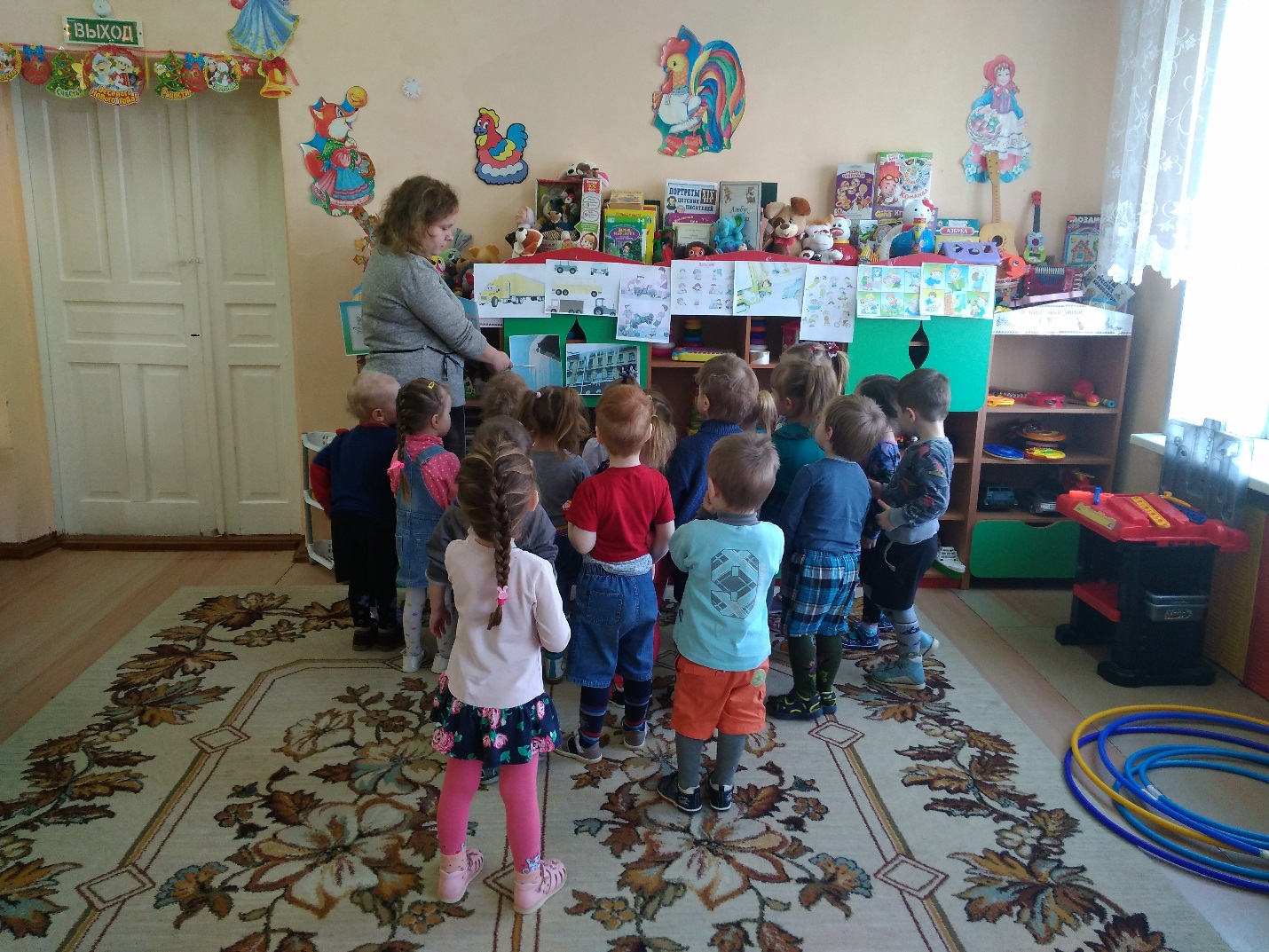 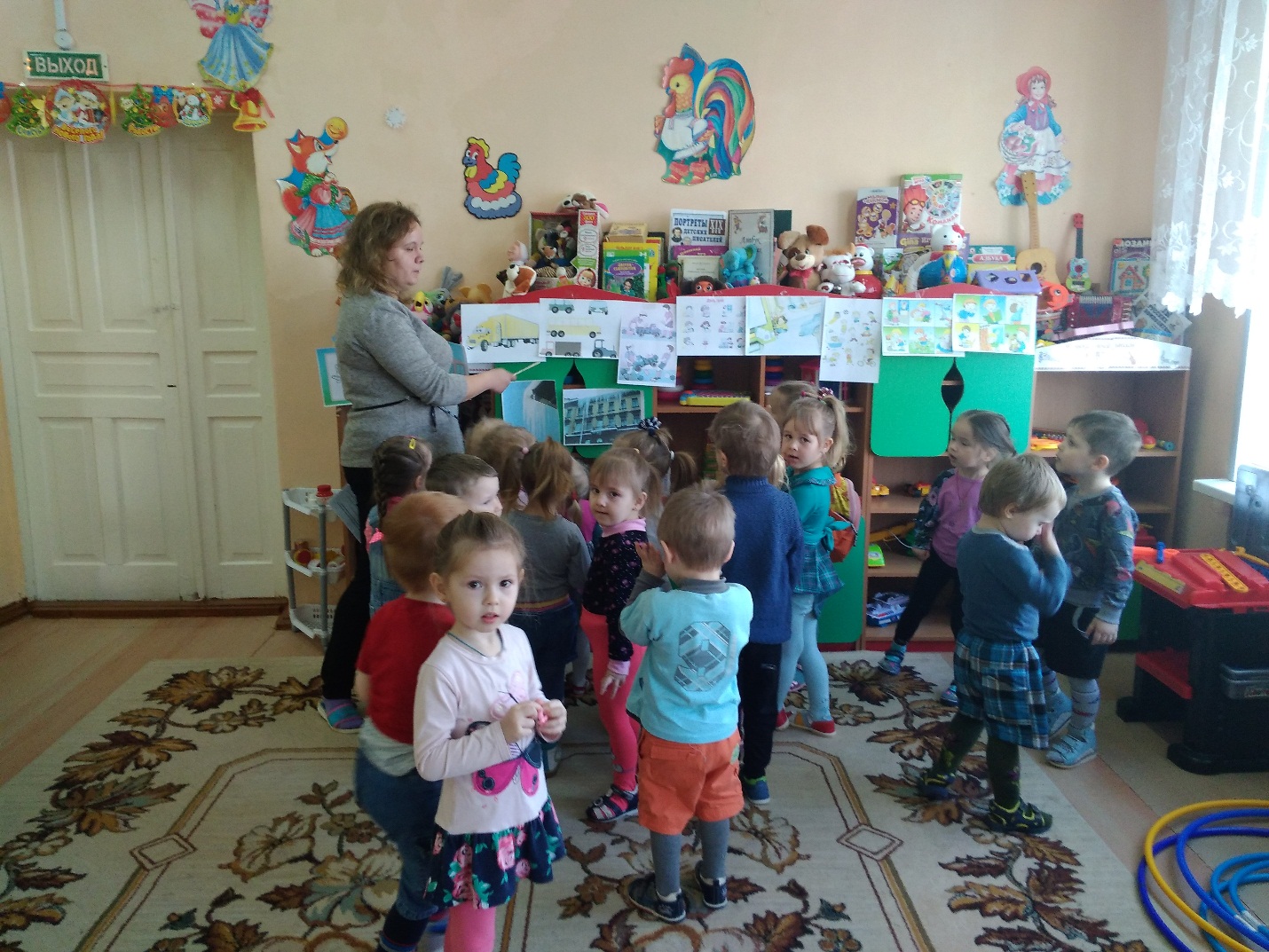 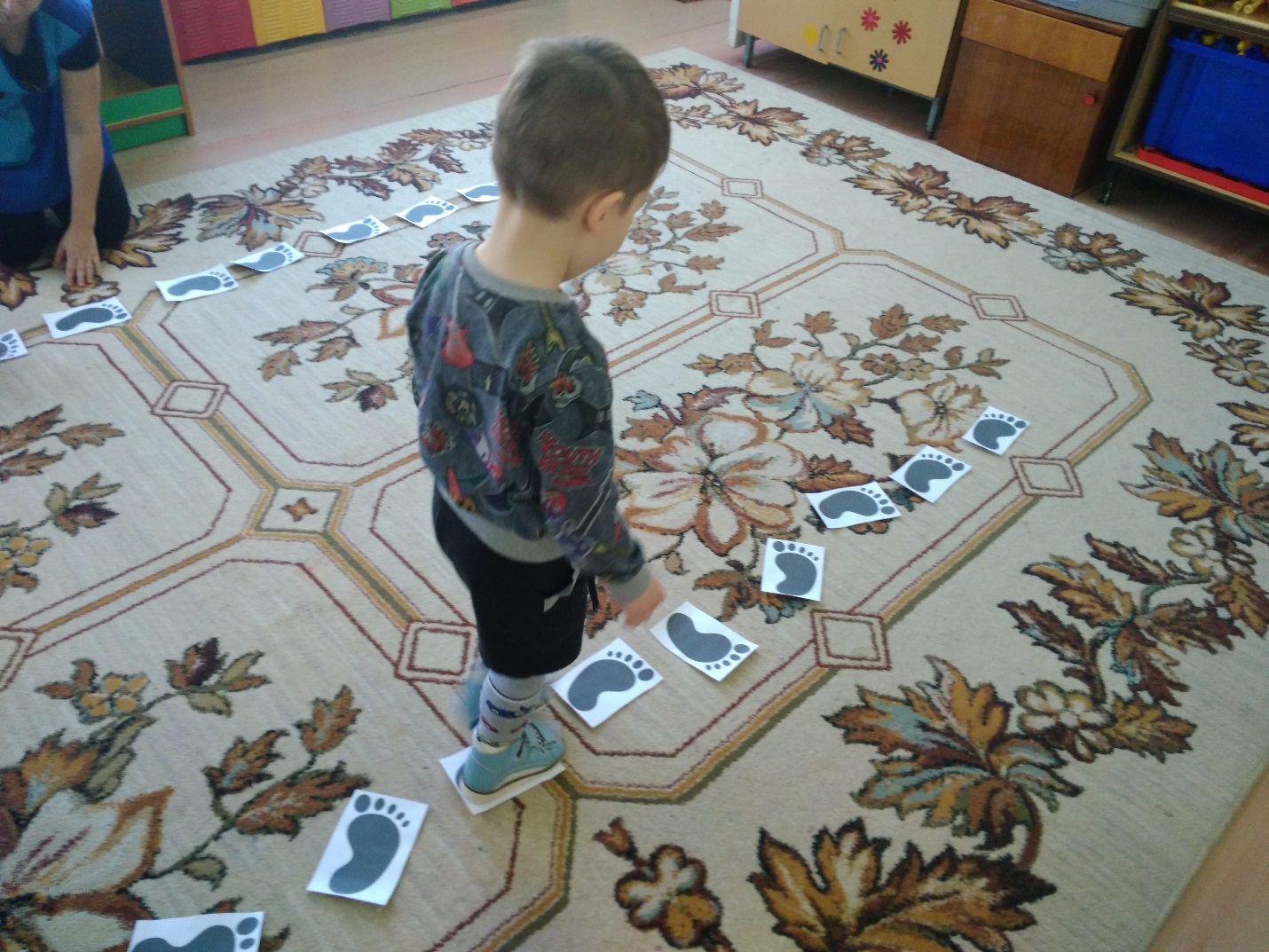 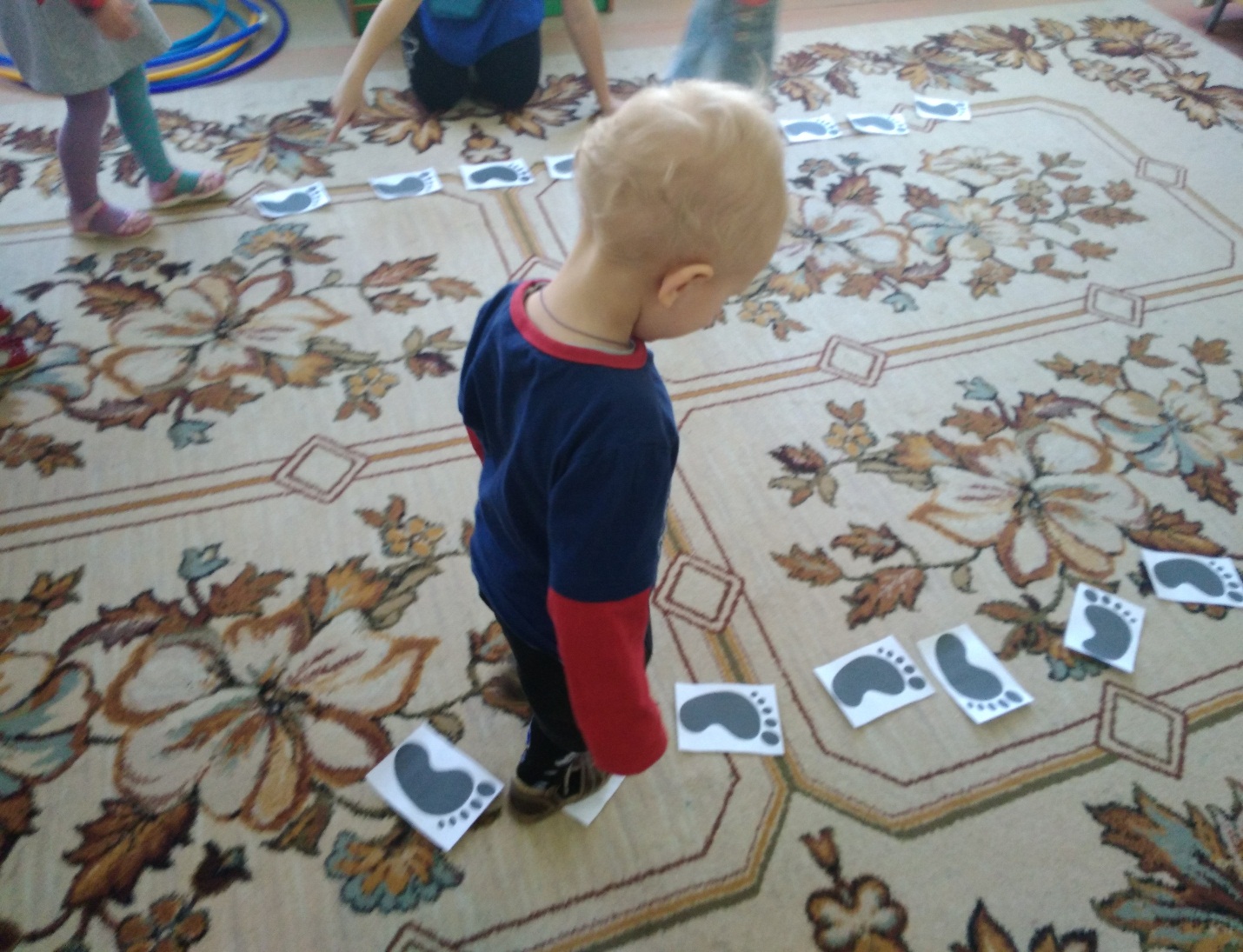 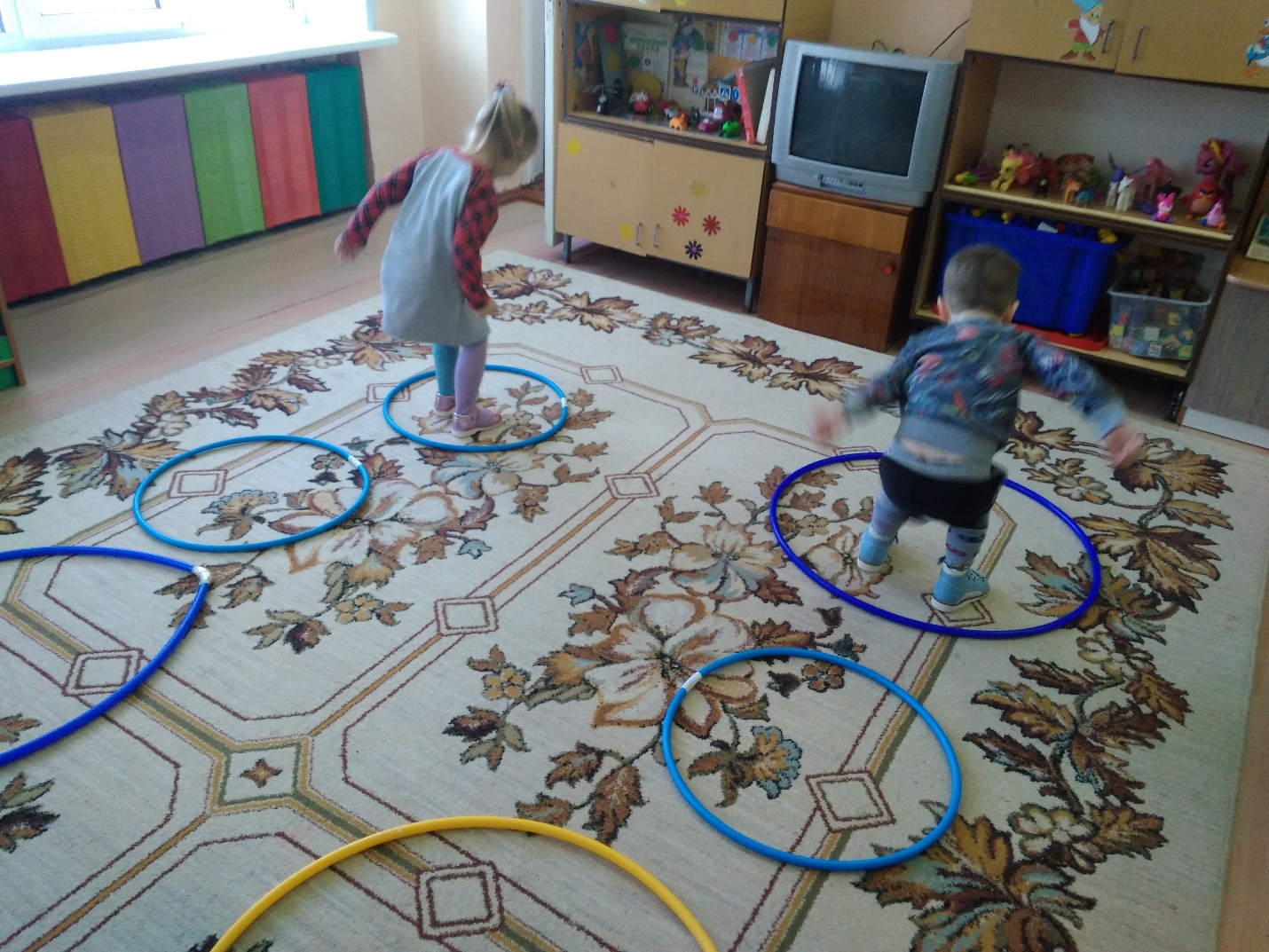 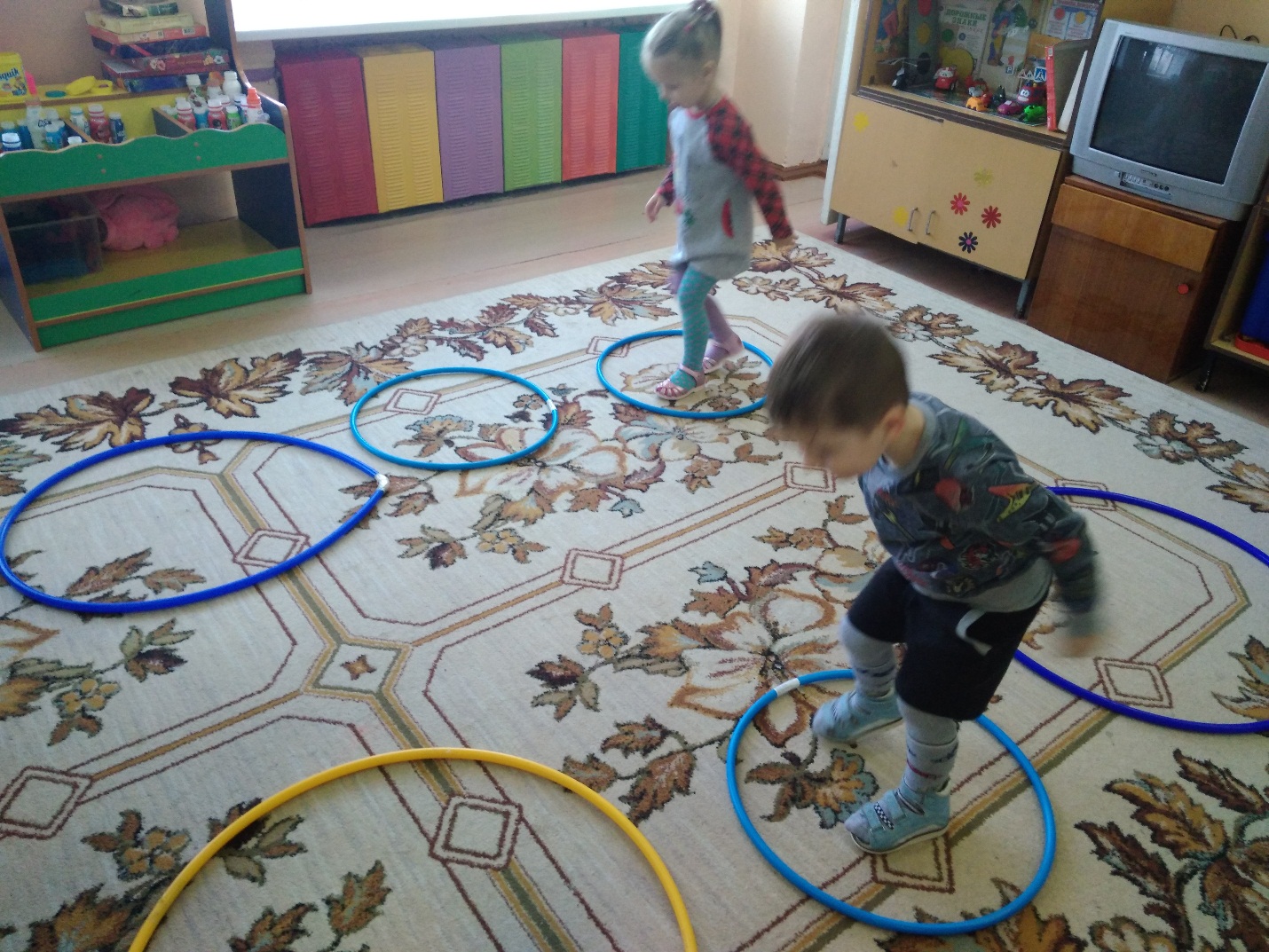 